Publicado en Madrid el 25/04/2019 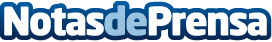 Grupo SATEC participa en el prestigioso IEEE World Forum on IoT  La tecnológica española estuvo representada por Miguel Ángel López, director de innovación de Grupo SATEC, que presentó un artículo técnico con nuevos conceptos sobre IoT: el modelo de transparencia en la computación, las topologías lógicas de computación o los nuevos servicios de BlockChain para IoT. La participación de Grupo SATEC demuestra el avance y la relevancia adquirida por la compañía en el ámbito internacional del Internet de las CosasDatos de contacto:Itziar YagüePresscode Comunicación y RRPP610886830Nota de prensa publicada en: https://www.notasdeprensa.es/grupo-satec-participa-en-el-prestigioso-ieee Categorias: Telecomunicaciones E-Commerce Ciberseguridad Innovación Tecnológica http://www.notasdeprensa.es